Supplemental Figure 1: Standard Knee Radiographs of an Alkaptonuria patient.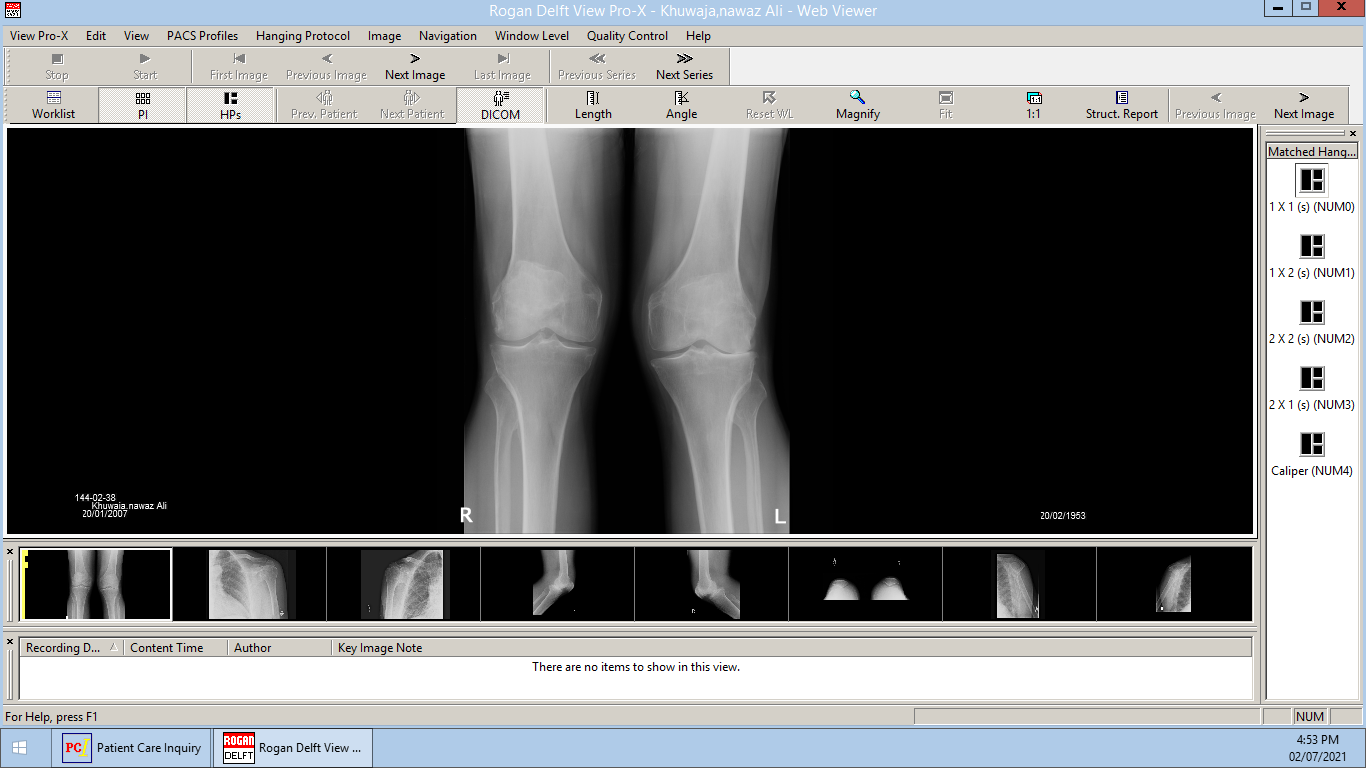 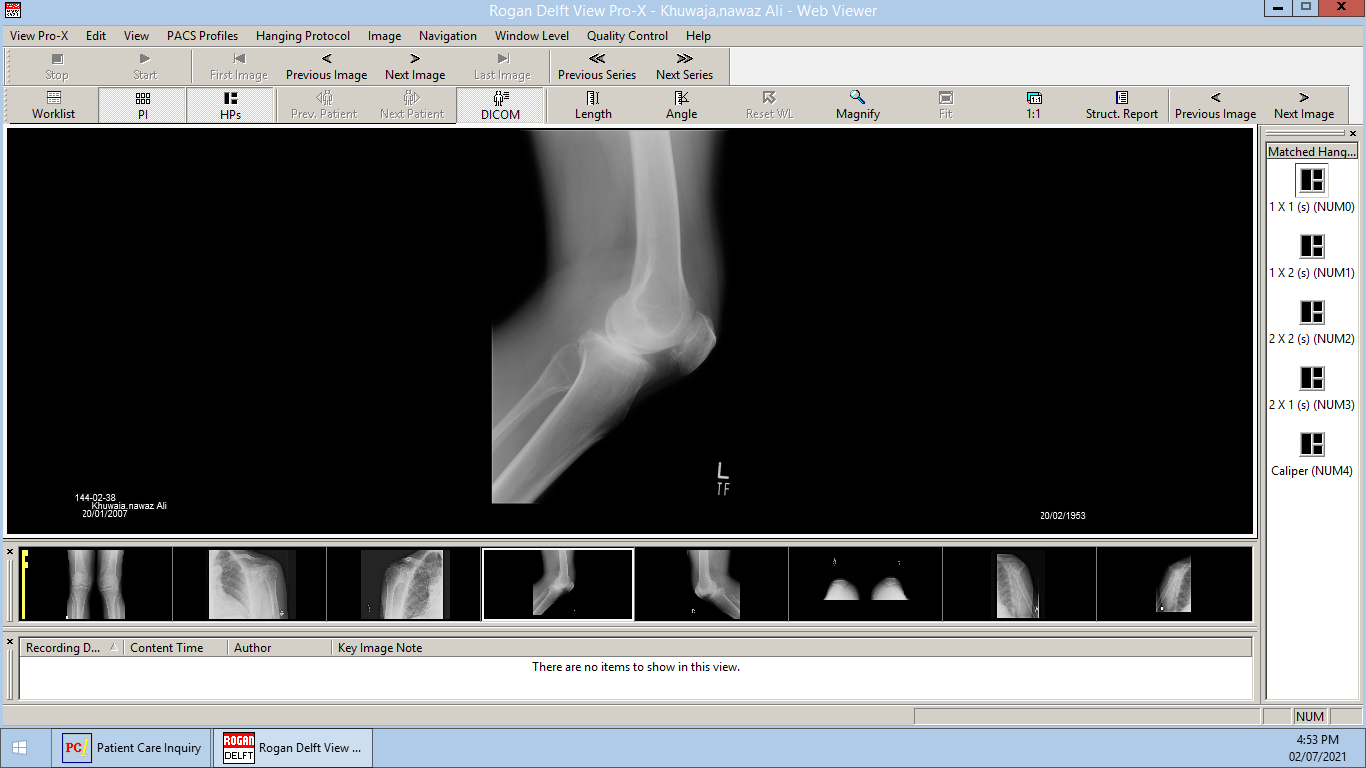 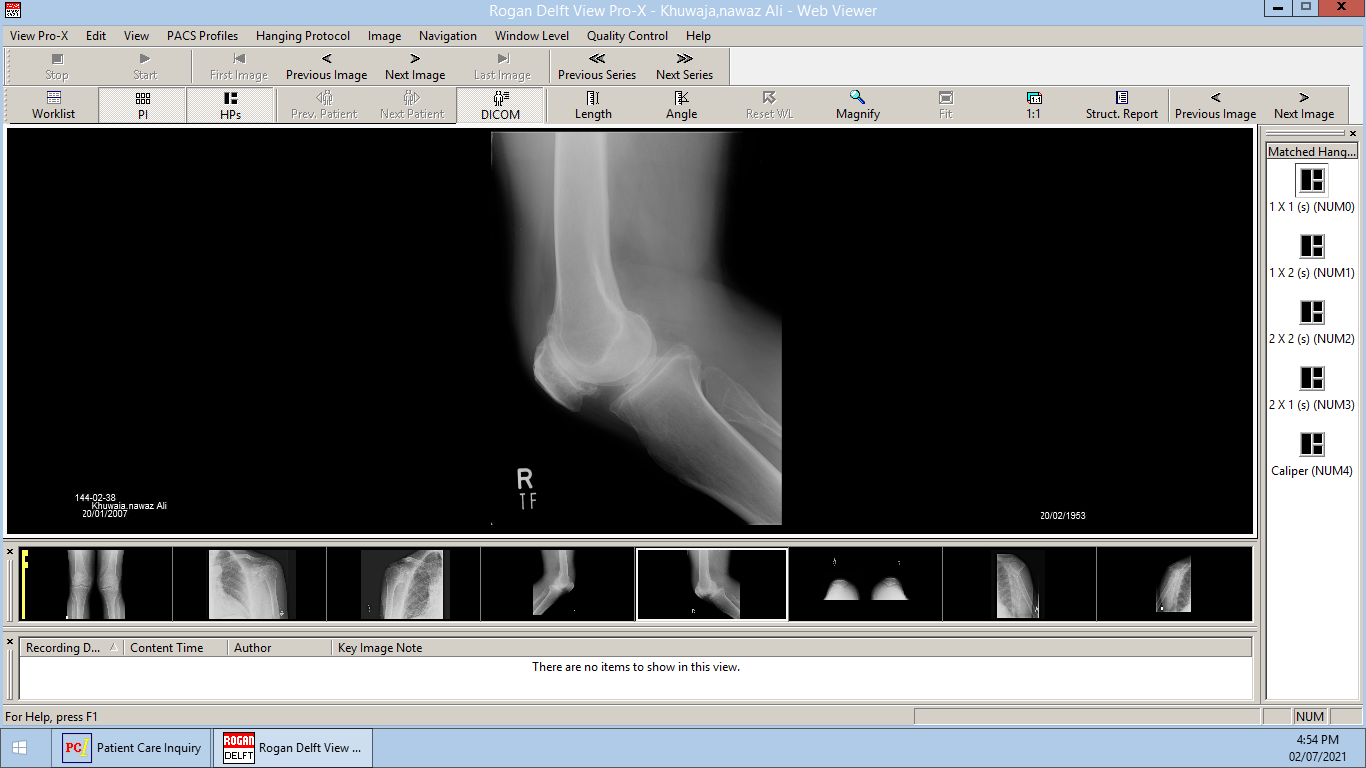 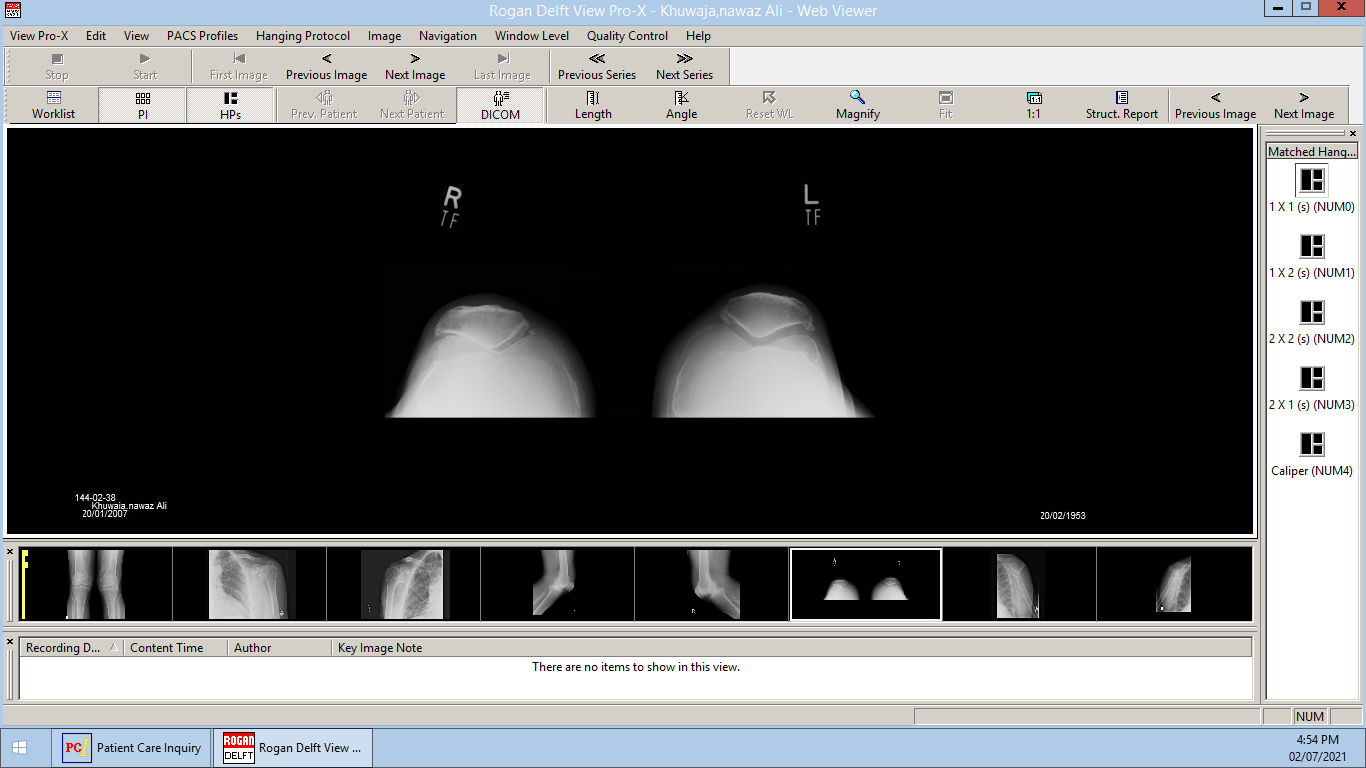 Reduction of medial joint space noted on the left side. Spiking of tibial spine is seen on the right side with reduction of patello-femoral joint space. Patellar osteophytes are also noted bilaterally. No evidence of joint effusion. Moderate osteoarthorosis both knees.